Objednávka zvěřiny k prodejiz honiteb Vojenských lesů a statků ČR, s.p. na Lesní správě Nouzov.Zvěřina - srnčí za 98 Kč s DPH/kg 	* lze koupit pouze celý kus vážený bez hlavy a běhů  		Zvěřina - prase divoké za 18 Kč s DPH/kg (malé kusy do 20kg), za 35 Kč s DPH/kg (kusy nad 20kg)	* lze koupit pouze celý kus s hlavou i běhy, u vážení se sráží 10 % z váhy kusu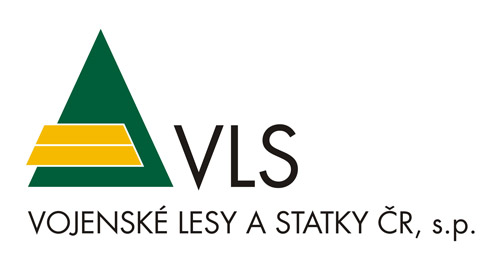 Odběrné místo: 	LS Nouzov					Suchomlýnská 4 – Nouzov					273 51 UnhošťKontaktní osoba: 	Ing. Filip Vágner									filip.vagner@vls.cz					tel. 954 001 162 Upřesňující informace: V případě zájmu budete zapsáni se svými požadavky do seznamu zájemců. Po provedeném odlovu zvěře, jejím prohlédnutí a vyšetření prasat na svalovce budete kontaktováni. Žádná zvěřina není ihned k odběru! Prodej jehličnatého dříví na otopz lesů spravovaných Vojenskými lesy a statky ČR, s.p. Lesní správou Nouzov (lokality: Beroun, Poteplí, Drnek)Jehličnaté vlákninové dříví za 545 Kč s DPH/m3	* dřevina: smrk, borovice, modřín v 2m délkáchUpřesňující informace: Kontaktní osoba viz výše Ing. Filip Vágner. Odvoz dříví vlastní dopravou možný ihned. Dopravu většího množství zajišťuje soukromý dopravce, v tomto případě je termín dodání na možnostech dopravce.